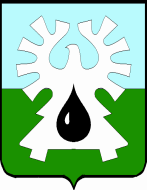     МУНИЦИПАЛЬНОЕ ОБРАЗОВАНИЕ ГОРОД УРАЙ    ХАНТЫ-МАНСИЙСКИЙ АВТОНОМНЫЙ ОКРУГ- ЮГРА     ДУМА  ГОРОДА УРАЙ      ПРЕДСЕДАТЕЛЬ      РАСПОРЯЖЕНИЕот 24.10.2019 		                                                                         № 51 -од О проведении тридцать третьего заседания Думы города Урай шестого созыва      В соответствии с планом работы Думы города Урай шестого созыва, утвержденного решением Думы города от 27.06.2019 №44:      1. Провести тридцать третье заседание Думы города Урай шестого созыва 21.11.2019 в 9-00 часов, начало работы постоянных комиссий с 12.11.2019, совещание депутатов по подготовке проведения заседания Думы- 18.11.2019.      2. Включить в проект повестки тридцать  второго заседания Думы города Урай шестого созыва следующие вопросы:      1) Отчет об исполнении бюджета городского округа город Урай за 9 месяцев 2019 года (с учетом рекомендации Думы города  от 26.09.2019 года).      2) Итоги проведения работ по подготовке объектов жилищно-коммунального хозяйства к осенне-зимнему периоду 2019-2020 годов (с учетом рекомендации Думы городам  от 22.11.2018 года).      3)  О планах администрации города Урай по реализации Национального проекта «Образование» на территории муниципального образования.       4)  О планах администрации города Урай по реализации Национального проекта «Жилье и городская среда» на территории муниципального образования.      5)  О планах администрации города Урай по реализации Национального проекта «Здравоохранение» на территории муниципального образования.       6)  О предоставлении дополнительных гарантий гражданам, особо нуждающимся в социальной защите - освободившимся из мест лишения свободы и испытывающим трудности в поиске работы, в рамках постановления администрации города Урай от 21.12.2017 №3790.      7) О результатах экономической эффективности объединения МБУ ДО «Детская школа искусств №1» и МБУ ДО «Детская школа искусств №2». Информация об организации учебного процесса в МБУ ДО «Детская школа искусств» в 2019.          8) О выполнении рекомендации Думы города Урай от 24.10.2019 «О   принятых мерах администрацией города на рекомендации Контрольно-счетной палаты города Урай по итогам контрольных и экспертно-аналитических мероприятий за 2019 год».         9) О выполнении рекомендации Думы города Урай от 28.02.2019 «Об организации и осуществлении мероприятий по отлову и содержанию бездомных животных».         3. Администрации города Урай представить проекты документов в Думу города по вносимым вопросам (включая электронный вариант) с визами согласования, заключениями Контрольно-счетной палаты города, согласно приложению.         4. В случае неподготовленности вопроса к указанному сроку ответственным представить соответствующую информацию в аппарат Думы города.     Председатель     Думы города Урай                                                                        Г.П. Александрова  Приложение 1к распоряжению председателя Думы города Урай от 24.10.2019 № 51-одГрафиквнесения проектов решений для согласования в аппарате Думы и документов к 33-му заседанию  Думы городаПриложение 2к распоряжению председателя Думы города Урай от 24.10.2019 № 51-одРекомендации Думы города Урай1. Рекомендация Думы города Урай от 22.11.2018 годаРекомендовать администрации города Урай при предоставлении депутатам Думы информации «О подготовке объектов ЖКХ города Урай к осенне-зимнему периоду», указывать сведения о сроках предыдущего ремонта объектов инженерных сетей, подлежащих ремонту.2. Рекомендация Думы города Урай от 26.09.2019 годаРекомендовать администрации города Урай при рассмотрении отчетов об исполнении бюджета городского округа город Урай предоставлять депутатам Думы информацию по реализации национальных проектов в разрезе муниципальных программ.№п/пНаименование вопросаСроки  внесенияСроки  внесения№п/пНаименование вопросав КСПв Думу1Отчет об исполнении бюджета городского округа город Урай за 9 месяцев 2019 года.до 28.10.2019до 07.11.20192Итоги проведения работ по подготовке объектов жилищно-коммунального хозяйства к осенне-зимнему периоду 2019-2020 годов (с учетом рекомендации Думы городам  от 22.11.2018 года).до 07.11.20193О планах администрации города Урай по реализации Национального проекта «Образование» на территории муниципального образования. до 07.11.20194О планах администрации города Урай по реализации Национального проекта «Жилье и городская среда» на территории муниципального образования.до 07.11.20195О планах администрации города Урай по реализации Национального проекта «Здравоохранение» на территории муниципального образованиядо 07.11.20196О предоставлении дополнительных гарантий гражданам, особо нуждающимся в социальной защите - освободившимся из мест лишения свободы и испытывающим трудности в поиске работы, в рамках постановления администрации города Урай от 21.12.2017 №3790.до 07.11.20197О результатах экономической эффективности объединения МБУ ДО «Детская школа искусств №1» и МБУ ДО «Детская школа искусств №2». Информация об организации учебного процесса в МБУ ДО «Детская школа искусств» в 2019.до 07.11.20198О выполнении рекомендации Думы города Урай от 24.10.2019 «О   принятых мерах администрацией города на рекомендации Контрольно-счетной палаты города Урай по итогам контрольных и экспертно-аналитических мероприятий за 2019 год».до 07.11.20199О выполнении рекомендации Думы города Урай от 28.02.2019 «Об организации и осуществлении мероприятий по отлову и содержанию бездомных животных».до 07.11.2019Дополнительные вопросы  в  повестку (проекты решений для согласования в  аппарате Думы)  Дополнительные вопросы  в  повестку (проекты решений для согласования в  аппарате Думы)  до 05.11.2019до 05.11.2019